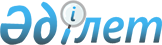 О признании утратившими силу некоторых решений Джангельдинского районного маслихатаРешение маслихата Джангельдинского района Костанайской области от 17 мая 2018 года № 170. Зарегистрировано Департаментом юстиции Костанайской области 1 июня 2018 года № 7809
      В соответствии со статьей 27 Закона Республики Казахстан от 6 апреля 2016 года "О правовых актах" Джангельдинский районный маслихат РЕШИЛ:
      1. Признать утратившими силу следующие решения Джангельдинского районного маслихата:
      1) от 12 августа 2016 года № 46 "Об утверждении норм образования и накопления коммунальных отходов по Джангельдинскому району" (зарегистрировано в Реестре государственной регистрации нормативных правовых актов за № 6617, опубликовано 20 сентября 2016 года в газете "Біздің Торғай");
      2) от 27 февраля 2017 года № 75 "О внесении изменения в решение маслихата от 12 августа 2016 года № 46 "Об утверждении норм образования и накопления коммунальных отходов по Джангельдинскому району" (зарегистрировано в Реестре государственной регистрации нормативных правовых актов за № 6948, опубликовано 11 апреля 2017 года в Эталонном контрольном банке нормативных правовых актов Республики Казахстан).
      2. Настоящее решение вводится в действие по истечении десяти календарных дней после дня его первого официального опубликования.
      СОГЛАСОВАНО
      Исполняющии обязанности руководителя
      государственного учреждения "Отдел
      жилищно-коммунального хозяйства,
      пассажирского транспорта и автомобильных
      дорог Джангельдинского района"
      ____________________________ Б. Жунусов
					© 2012. РГП на ПХВ «Институт законодательства и правовой информации Республики Казахстан» Министерства юстиции Республики Казахстан
				
      Председатель сессии

К. Ордабаев

      Секретарь Джангельдинского
районного маслихата

С. Нургазин
